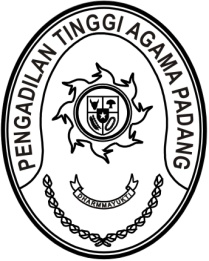 S  U  R  A  T      T  U  G  A  SNomor : W3-A/        /PP.00.4/6/2022Menimbang 	: 	bahwa Direktorat Jenderal Badan Peradilan Agama Mahkamah Agung RI menyelenggarakan Profile Assessment dan Fit and Proper Test Secara Virtual bagi Calon Wakil Ketua Pengadilan Tinggi Agama/Mahkamah Syar’iyah Aceh, Calon Wakil Ketua Pengadilan Agama/Mahkamah Syar’iyah Kelas IA, Kelas IB dan Kelas II Tahun 2022; Dasar 	: 	Surat Direktur Jenderal Badan Peradilan Agama Mahkamah Agung RI nomor 2740/DJAKP.04.6/6/2022 tanggal 20 Juni 2022 perihal Profile Assessment dan Fit and Proper Test Secara Virtual Calon Wakil Ketua Pengadilan Tinggi Agama/Mahkamah Syar’iyah Aceh, Pengadilan Agama/Mahkamah Syar’iyah Kelas IA, Kelas IB dan Kelas II Tahun 2022;MEMBERI TUGASKepada 	: 		Nama	:	Salman, S.H.I., M.A.			NIP	:	197904072007041001			Pangkat/Gol. Ru	:	Pembina (IV/a)			Jabatan	:	Ketua			Satuan Kerja	: Pengadilan Agama Painan Kelas IIUntuk 	 :  	Pertama	 : 	mengikuti Profile Assessment dan Fit and Proper Test Calon Wakil Ketua Pengadilan Tinggi Agama/Mahkamah Syar’iyah Aceh pada tanggal 27 Juni s.d 19 Juli 2022 secara Virtual;Kedua	: 	selama mengikuti tes yang bersangkutan dibebaskan dari tugas.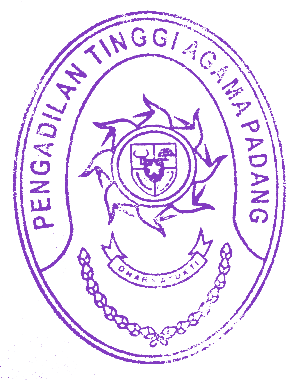 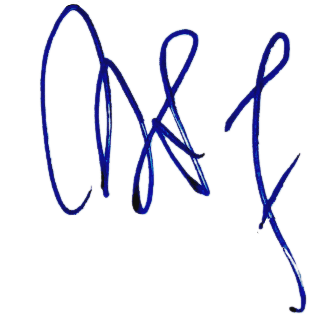 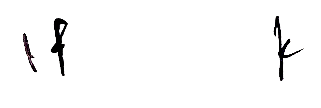 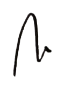 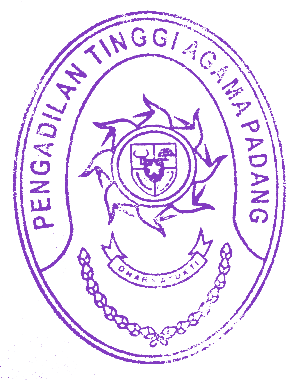 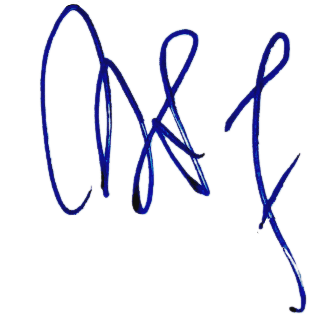 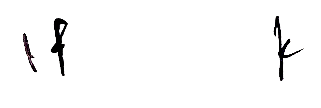 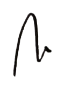 21 Juni 2022Ketua Pengadilan Tinggi Agama Padang,Drs. H. Zein Ahsan, M.H.NIP. 195508261982031004SURAT KETERANGANTIDAK PERNAH/TIDAK SEDANG MENJALANI HUKUMAN DISIPLIN SEDANG/BERATNOMOR : W3-A/   /KP.01.2/6/2022Saya yang bertanda tangan dibawah ini, Ketua Pengadilan Tinggi Agama Padang menerangkan bahwa :Nama	:	Salman, S.H.I., M.A.NIP	:	197904072007041001Pangkat/Gol. Ru	:	Pembina (IV/a)Jabatan	:	KetuaSatuan Kerja	: Pengadilan Agama Painan Kelas IItidak pernah/sedang menjalani hukuman disiplin sedang/berat.Surat Keterangan ini dibuat sebagai salah satu persyaratan untuk mengikuti Profile Assessment dan Fit and Proper Test Secara Virutal Calon Wakil Ketua Pengadilan Agama/Mahkamah Syari’yah Kelas IB yang diselenggarakan oleh Direktorat Jenderal Badan Peradilan Agama Mahkamah Agung RI.Demikian surat keterangan ini dbuat dengan sebenar-benarnya.21 Juni 2022Ketua Pengadilan Tinggi Agama PadangDrs. H. Zein Ahsan, M.H.NIP. 195508261982031004SURAT PERSETUJUAN PIMPINANNOMOR : W3-A/   /KP.01.2/6/2022Saya yang bertanda tangan dibawah ini :Nama			: Drs. H. Zein Ahsan, M.H.NIP			: 195508261982031004Golongan/Ruang	: Pembina Utama (IV/e)Jabatan 		: Ketua Pengadilan Tinggi Agama PadangDengan ini menyatakan menyetujui dan memberikan izin kepada :Nama	:	Salman, S.H.I., M.A.NIP	:	197904072007041001Pangkat/Gol. Ru	:	Pembina (IV/a)Jabatan	:	KetuaSatuan Kerja	: Pengadilan Agama Painan Kelas IIWilayah Hukum 	: Pengadilan Tinggi Agama Padanguntuk mengikuti Profile Assessment dan Fit and Proper Test Secara Virtual Calon Wakil Ketua Pengadilan Agama/Mahkamah Syari’yah Kelas IB yang diselenggarakan oleh Direktorat Jenderal Badan Peradilan Agama Mahkamah Agung RI.Demikian surat pernyataan ini dibuat dengan sebenar-benarnya.21 Juni 2022Ketua Pengadilan Tinggi Agama PadangDrs. H. Zein Ahsan, M.H.NIP. 195508261982031004